센트리 네트워크 상태센트리의 네트워크 연결 상태를 보여줍니다.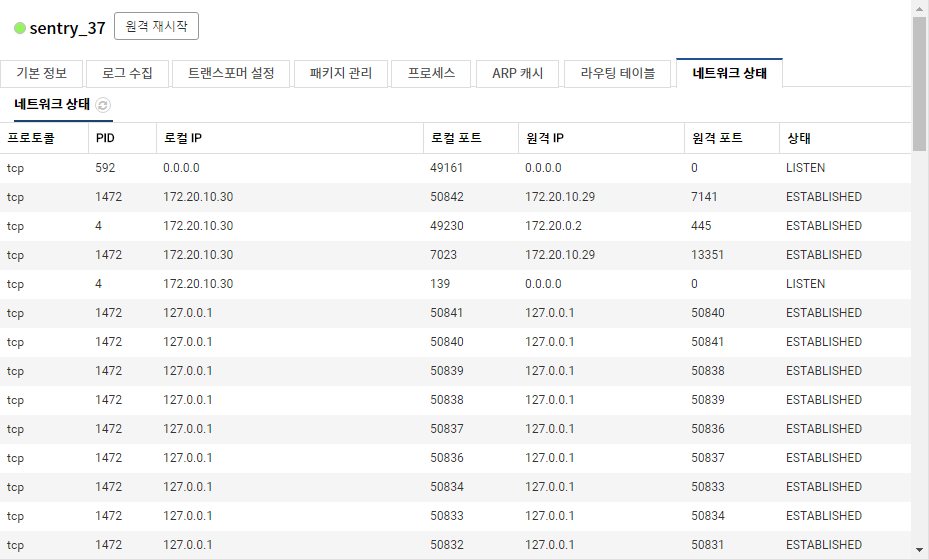 